Түсінік хат Тәрбие жұмысы Қазақстан Республикасында білім беруді және ғылымды дамытудың 2020-2025 жылдарға арналған мемлекеттік бағдарламасына білім алушылардың интеллектуалдық, патриоттық, рухани- адамгершілік пен дене дамуын қамтамасыз ету мақсатында бірыңғай идеологиялық тәсілдер мен құндылықтарға негізделіп жүзеге асырылады.Білім беруді дамытудың мемлекеттік бағдарламаларын, Тәрбиенің кешенді бағдарламасын, Мемлекеттік жалпыға міндетті білім беру стандарттарын, барлық үлгідегі, деңгейдегі және меншік түріндегі білім беру ұйымдарында оқу бағдарламалары мен оқулықтарды, тәрбие бағдарламаларын әзірлеуде Тәрбиенің тұжырымдамалық негіздері негіз болады.         Тәрбие жұмысы барлық мүдделі тараптар: отбасы, білім беру ұйымдары, қоғамның жаппай қатысуымен кешенді түрде өткізіледі. Орта білім беру ұйымдарында тәрбие жұмыстарын ұйымдастырудың нормативті-құқықтық базасы келесідей құжаттарға сәйкес жүргізіледі: «Бала құқығы туралы» БҰҰ Конвенциясы;Қазақстан Республикасының Конституциясы; «Неке (ерлі-зайыптылық) және отбасы туралы» Қазақстан Республикасының Кодексі. 26 желтоқсан 2011 жыл; «Қазақстан Республикасындағы баланың құқықтары туралы» Қазақстан Республикасының 2002 жылғы 8 тамыздағы Заңы; «Тұрмыстық зорлық-зомбылық профилактикасы туралы» Қазақстан Республикасының 2009 жылғы 4 желтоқсандағы № 214-IV Заңы;«Балаларды денсаулығы мен дамуына зардабын тигізетін ақпараттан қорғау туралы» Қазақстан Республикасының 2018 жылғы 02 шілдедегі №169VI Заңы;«Білім туралы» Қазақстан Республикасының 2007 жылғы 27 шілдедегі Заңы;Қазақстан Республикасы Үкіметінің 2019 жылғы 27 желтоқсандағы №988 қаулысымен бекітілген Қазақстан Республикасында білім беруді және ғылымды дамытудың 2020-2025 жылдарға арналған мемлекеттік бағдарламасы;Қазақстан Республикасы Білім және ғылым министрлігінің 2019 жылғы 15 сәуірдегі №145 бұйрығымен бекітілген «Рухани жаңғыру» бағдарламасын іске асыру жағдайындағы Тәрбиенің тұжырымдамалық негіздері. Қазақстан Республикасы Білім және ғылым министрінің 2018 жылғы 1 қазандағы №525 бұйрығымен бекітілген Қазақстан Республикасында өлкетануды дамытудың тұжырымдамалық негіздері. Қазақстан Республикасы Білім және ғылым министрлігінің 2020 жылғы 12 маусымдағы №248 бұйрығымен бекітілген 2020-2025 жылдарға арналған «Құндылықтарға негізделген білім беру» жобасы.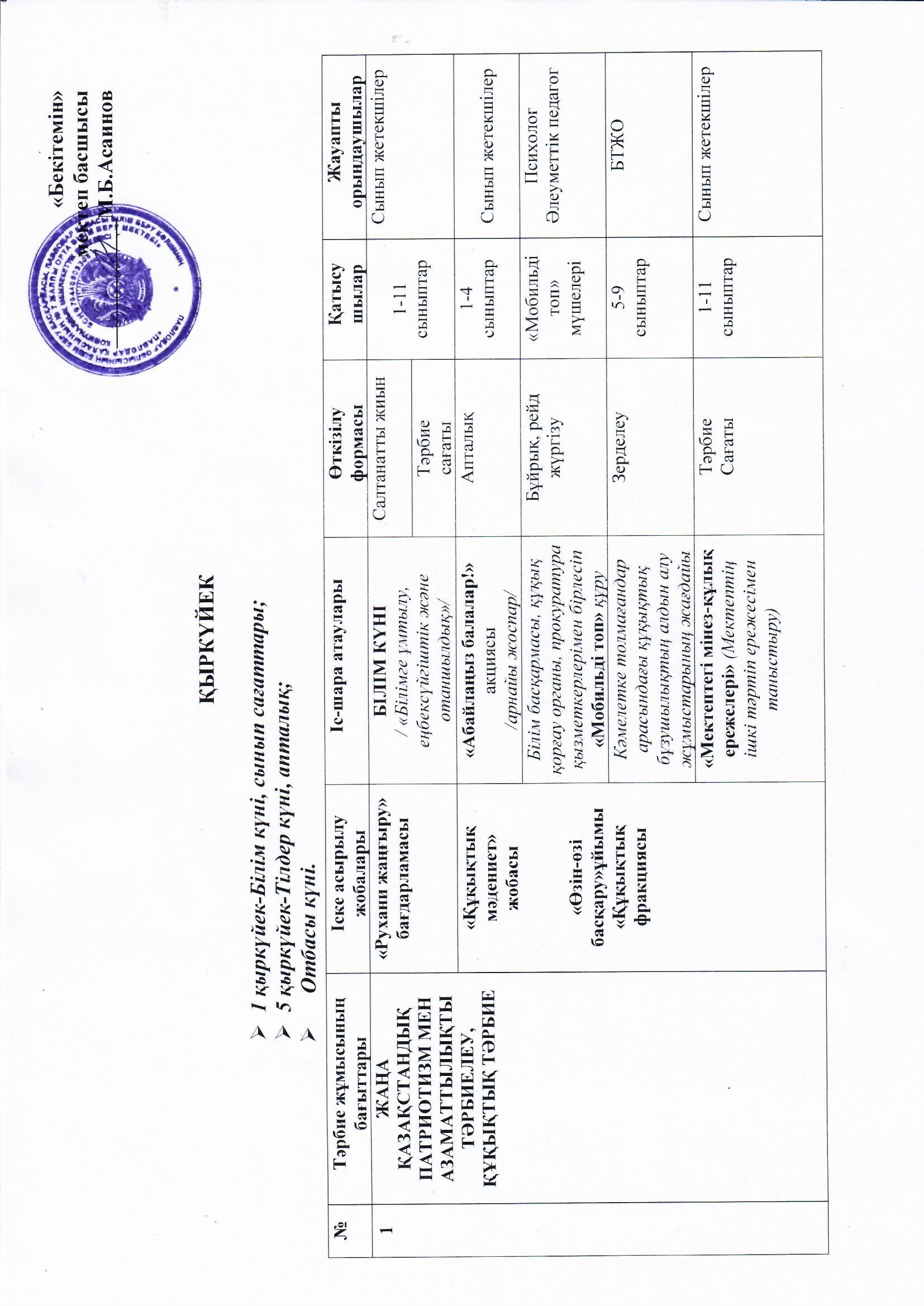 ҚАЗАН 1 қазан – Мұғалімдер күні, Қарттар күні;ҚАРАША 15 қараша-Ұлттық валюта күні;ЖЕЛТОҚСАН Қожа Ахмет Яссауидің туғанына930 жыл
ҚАҢТАР айыБұқар жыраудың туғанына 330 жылАҚПАН АЙЫНАУРЫЗ  -«Қазақстанның ұлттық дәстүрлері мен мәдениеті»1 наурыз – Алғыс айту күні8 наурыз - Халықаралық әйелдер күні22 наурыз - Наурыз мейрамыСӘУІР АЙЫ12 сәуір-Ғылым күніМАМЫР– «Ұлттық бірлік, бейбітшілік және тұрақтылық» 1 мамыр-Қазақстан халықтарының бірлігі күні7 мамыр-Отан қорғаушылар күні9 мамыр-Жеңіс күні31 мамыр-Саяси қуғын-сүргін және ашаршылық құрбандарын еске алу күні«Буллинг-киберлуллинг» Дөңгелек үстел6-9 сыныптарБТЖО2ҰЛТТЫҚ ТӘРБИЕ«Өнегелі бір сағат» жобасы5 қыркүйек  - ҚР халықтарының Тілдері күні мерекесін ұйымдастыру «Тәуелсіздік – мемлекеттік тіл тірегі»Іс-шара8-9 сынып оқушылары,Пән  мұғалімдеріСынып жетекшілер2ҰЛТТЫҚ ТӘРБИЕ«Өнегелі бір сағат» жобасы5 қыркүйек  - ҚР халықтарының Тілдері күні мерекесін ұйымдастыру «Тәуелсіздік – мемлекеттік тіл тірегі»8-9 сынып оқушылары,Пән  мұғалімдеріСынып жетекшілер2ҰЛТТЫҚ ТӘРБИЕ«Өнегелі бір сағат» жобасы5 қыркүйек  - ҚР халықтарының Тілдері күні мерекесін ұйымдастыру «Тәуелсіздік – мемлекеттік тіл тірегі»тәрбиесағаты8-9 сынып оқушылары,Пән  мұғалімдеріСынып жетекшілер3ТОҒЫЗ АЙҒА 9 ІС-ШАРАТоғыз айға 9 іс-шара8-қыркүйек Сергіту сәтічеллендж1-11 сынып жетекшілеріБТЖОАға тәлімгерРУХАНИ –АДАМГЕРШІЛІК ТӘРБИЕ«Қамқорлық»  «Мектепке жол», «Мектепке жиналуға көмектес» және «Адамдарға қуаныш сыйла!» қайырымдылық акциясыАкция1-11 сыныптарБТЖОӘлеуметтік педагог4ОТБАСЫЛЫҚ ТӘРБИЕ«Дәстүр мен ғұрып» жобасы«Отбасы-бақыт мекені»/арнайы жоспар/Апталық1-11 сыныптарБТЖОСынып жетекшілер4ОТБАСЫЛЫҚ ТӘРБИЕ«Дәстүр мен ғұрып» жобасыБала тәрбиесіндегі отбасы ролін көтеру. «Құндылықтарға негізделген білім беру» бағдарламасы аясында мектепте», «Әкелер мектебі», «Аналар мектебі» құру. /Арнайы жоспарлар әзірлеу/Жоспарға сәйкесӘкелер,аналар  мектебінің мүшелеріБТЖОпсихолог5ЗИЯТКЕРЛІК ТӘРБИЕ, АҚПАРАТТЫҚ МӘДЕНИЕТТӘРБИЕСІ«Оқуға құштар мектеп» жобасы Буккроссинг бұрышы «Кітап оқитын бұрыш»Челлендж5-10 сыныптарКітапханашы6ЕҢБЕК, ЭКОНОМИКАЛЫҚ ЖӘНЕ ЭКОЛОГИЯЛЫҚ ТӘРБИЕ«ЭКОstart» жобасы«Табиғат тамашалары»Сурет байқауы1-4 сыныптарАға тәлімгер6ЕҢБЕК, ЭКОНОМИКАЛЫҚ ЖӘНЕ ЭКОЛОГИЯЛЫҚ ТӘРБИЕ«ЭКОstart» жобасы«Эко-квест»/Қалдықтарды бөлек жинау акциясы /Акция5-7 сыныптарАға тәлімгер6ЕҢБЕК, ЭКОНОМИКАЛЫҚ ЖӘНЕ ЭКОЛОГИЯЛЫҚ ТӘРБИЕ«ЭКОstart» жобасы«Мен қызығатын әлем»Фотоколлаж8-11 сыныптарАға тәлімгер7КӨПМӘДЕНИЕТТІК ЖӘНЕ КӨРКЕМ–ЭСТЕТИКАЛЫҚ ТӘРИЕСІ«Рухани жаңғыру» бағдарламасы«Көше тәртібі – өмір сүру тәртібі»Ролдік ойындар1-4 сыныптарСынып жетекшілер7КӨПМӘДЕНИЕТТІК ЖӘНЕ КӨРКЕМ–ЭСТЕТИКАЛЫҚ ТӘРИЕСІ«Рухани жаңғыру» бағдарламасыМәдениет қызметкерлерімен кездесу өткізуКездесу8-9 сыныпСынып жетекшілер8ДЕНЕ ТӘРБИЕСІ, САЛАУАТТЫ ӨМІР САЛТЫ«Салауатты өмір салтын сақтау» жобасы«Дұрыс тамақтану-үздік білім алудың жолы!»Тәрбиесағаты1-11сыныптарСынып жетекшілер8ДЕНЕ ТӘРБИЕСІ, САЛАУАТТЫ ӨМІР САЛТЫ«Салауатты өмір салтын сақтау» жобасы«NO SMOKING » электронды темекі шегуге қарсы!  Акция8-11сыныптарБТЖО Медбике№Тәрбие жұмысының бағыттарыІске асырылу жобаларыІс-шара атауларыӨткізілу формасыҚатысушыларЖауапты орындаушылар1ЖАҢА ҚАЗАҚСТАНДЫҚ ПАТРИОТИЗМ МЕН АЗАМАТТЫЛЫҚТЫ ТӘРБИЕЛЕУ, ҚҰҚЫҚТЫҚ ТӘРБИЕ«Құқықтық сана қауымдық пана»жобасы«Өзін-өзі басқару»ұйымы«Құқықтық фракциясы   «Қылмыссыз балалық шақ»  /арнайы жоспар/Айлық1-11 сыныптарБТЖО1ЖАҢА ҚАЗАҚСТАНДЫҚ ПАТРИОТИЗМ МЕН АЗАМАТТЫЛЫҚТЫ ТӘРБИЕЛЕУ, ҚҰҚЫҚТЫҚ ТӘРБИЕ«Құқықтық сана қауымдық пана»жобасы«Өзін-өзі басқару»ұйымы«Құқықтық фракциясы«Тұрмыстық зорлық –зомбылықсыз Қазақстан»  /арнайы жоспар/Дөңгелек үстел1-11 сыныптарБТЖОЖАҢА ҚАЗАҚСТАНДЫҚ ПАТРИОТИЗМ МЕН АЗАМАТТЫЛЫҚТЫ ТӘРБИЕЛЕУ, ҚҰҚЫҚТЫҚ ТӘРБИЕТОҒЫЗ АЙҒА 9 ІС-ШАРАӘнұран орындау23 қазан, 12.00 деБілім алушылар, педагогтер БТЖОЖАҢА ҚАЗАҚСТАНДЫҚ ПАТРИОТИЗМ МЕН АЗАМАТТЫЛЫҚТЫ ТӘРБИЕЛЕУ, ҚҰҚЫҚТЫҚ ТӘРБИЕ«Жас ұлан», «Жас қыран» балалар ұйымыЖеке жоспар 4 сыныптарАға тәлімгерЖАҢА ҚАЗАҚСТАНДЫҚ ПАТРИОТИЗМ МЕН АЗАМАТТЫЛЫҚТЫ ТӘРБИЕЛЕУ, ҚҰҚЫҚТЫҚ ТӘРБИЕ«Суицидтің алдын алу»«Ерте жүктіліктің алдын алу»Дөңгелек үстел8-11 сыныптарБТЖО2РУХАНИ –АДАМГЕРШІЛІК ТӘРБИЕ«Өнегелі бір сағат» жобасы«Ұстаз деген жарқын күні ғаламның»Мерекелік кеш11 сыныптар БТЖО2РУХАНИ –АДАМГЕРШІЛІК ТӘРБИЕ«Өнегелі бір сағат» жобасы«Ұлылықтың басында ұстаз тұрар!»Өнеге сабағы1-11 сыныптарСынып жетекшілер2РУХАНИ –АДАМГЕРШІЛІК ТӘРБИЕ«Өнегелі бір сағат» жобасы1 қазан - Қарттар күніне арналған«Өз жүрегіңмен жылыту»Қайырымдылық акциясы1-11 сыныптарСынып жетекшілер3ҰЛТТЫҚ ТӘРБИЕ«Дәстүр мен ғұрып» жобасы«Дәстүрлі әндер»(Роза Бағланованың 100 жылдығына орай)челленджі2-11 сыныптарМузыка мұғалімі3ҰЛТТЫҚ ТӘРБИЕ«Оқуға құштар мектеп»жобасы«Жүсіпбек сөз көсемі»(Ж.Аймауытовтың 135  жылдығына орай)Тәрбие сағаты5-8 сыныптарКітапханашы4ОТБАСЫЛЫҚ ТӘРБИЕ«Оқуға құштар мектеп»жобасы«Бір отбасы – бір кітап»Сурет, бейне түсірілім байқауы1-11 сыныптарКітапханашы4ОТБАСЫЛЫҚ ТӘРБИЕ«Дәстүр мен ғұрып» жобасы«Әкем айтатын нақыл сөз...»Дөңгелек үстел9-11 сыныптарСынып жетекшілер5ЕҢБЕК, ЭКОНОМИКАЛЫҚ ЖӘНЕ ЭКОЛОГИЯЛЫҚ ТӘРБИЕ«Экология және еңбек фракциясы»«Сақ болсаң, сау боласың!»Марафон, видео түсірілімдер1-7 сыныптарАға тәлімгер5ЕҢБЕК, ЭКОНОМИКАЛЫҚ ЖӘНЕ ЭКОЛОГИЯЛЫҚ ТӘРБИЕ«Дәстүр мен ғұрып» жобасы«Қыздарға әсемдік жарасады»/11 қазан Халықаралық қыздар күні/апталық1-11 сыныптарБТЖОТәлімгер6ЗИЯТКЕРЛІК ТӘРБИЕ, АҚПАРАТТЫҚ МӘДЕНИЕТТӘРБИЕСІ«Оқуға құштар мектеп» жобасы«Тәуелсіз Қазақстанның жаһандық бастамалары. Халықаралық қауіпсіздікке қосқан үлесі»ДебатДебат клубының мүшелері7-9 сыныптарДебат жетекшісіЗИЯТКЕРЛІК ТӘРБИЕ, АҚПАРАТТЫҚ МӘДЕНИЕТТӘРБИЕСІ«Мәңгілік жаса қыран елім» /Республика күніне арналған мерекелік іс-шара/Мерекелік іс-шара1-11сыныптарДТЖОМузыкант7КӨПМӘДЕНИЕТТІК ЖӘНЕ КӨРКЕМ–ЭСТЕТИКАЛЫҚ ТӘРИЕСІ«Дәстүр мен ғұрып» жобасы«Мектебім - мақтанышым»ART-кеңістігі1-11 сыныптарСынып жетекшілер7КӨПМӘДЕНИЕТТІК ЖӘНЕ КӨРКЕМ–ЭСТЕТИКАЛЫҚ ТӘРИЕСІ«Дәстүр мен ғұрып» жобасы«Туған жерімнің шырайлы жерлері»Тарихи-зерттеу жобасы5-9 сыныптарТәлімгер8ДЕНЕ ТӘРБИЕСІ, САЛАУАТТЫ ӨМІР САЛТЫ«Салауатты өмір салтын сақтау» жобасыДене тәрбиесіЖоспарғасәйкес сыныптан тыс іс-шаралар(онкүндік)1-11сыныптарДене шынықтыру мұғалімдері8ДЕНЕ ТӘРБИЕСІ, САЛАУАТТЫ ӨМІР САЛТЫ«Салауатты өмір салтын сақтау» жобасы«Мектеп денсаулық ортасы бола ала ма?»Медицина қызметкерлерімен кездесу7-8 сыныптарДене шынықтыру мұғалімдері№Тәрбие жұмысының бағыттарыІске асырылу жобаларыІс-шара атауларыӨткізілу формасыҚатысушыларЖауапты орындаушылар1ЖАҢА ҚАЗАҚСТАНДЫҚ ПАТРИОТИЗМ МЕН АЗАМАТТЫЛЫҚТЫ ТӘРБИЕЛЕУ, ҚҰҚЫҚТЫҚ ТӘРБИЕ«Құқықтық сана қауымдық пана»жобасы«Бала құқығын қорғаймыз»/арнайы жоспар/Апталық 1-11 сыныптарБТЖО1ЖАҢА ҚАЗАҚСТАНДЫҚ ПАТРИОТИЗМ МЕН АЗАМАТТЫЛЫҚТЫ ТӘРБИЕЛЕУ, ҚҰҚЫҚТЫҚ ТӘРБИЕ«Құқықтық сана қауымдық пана»жобасы«Экстремизм мен терроризмге  жол жоқ!» /арнайы жоспар/Апталық5-11сыныптарБТЖО1ЖАҢА ҚАЗАҚСТАНДЫҚ ПАТРИОТИЗМ МЕН АЗАМАТТЫЛЫҚТЫ ТӘРБИЕЛЕУ, ҚҰҚЫҚТЫҚ ТӘРБИЕ«Оқуға құштар мектеп»жобасы«Біз оқитын 30 кітап»«REDx» жұмысы5-11 сыныптарСынып жетекшілерТОҒЫЗ АЙҒА 9 ІС-ШАРААсық ату17.11.2023ж. 12.00 де.ЧелленджБілім алушылар, педагогтар, ата-аналарБТЖО2РУХАНИ –АДАМГЕРШІЛІК ТӘРБИЕ«Үнем қоғам қуаты» жобасы 15 қараша-Ұлттық валюта күні«Теңге – Тәуелсіздік келбеті»«Ұлттық валютамыз –тәуелсіздігіміздің көрсеткіші» (Теңгеге-30 жыл)Тәрбие  сағаттары5-11 сыныптарСынып жетекшілер3ҰЛТТЫҚ ТӘРБИЕДәстүр мен ғұрып жобасы«Батыр Баян» поэмасы (Мағжан Жұмабаевтың  туағанына 130 жыл)Көрме 4-10 сыныптарКітапханашы3ҰЛТТЫҚ ТӘРБИЕДәстүр мен ғұрып жобасы«Ұлттық тәрбие – құндылық бастауы»Үздік ЭССЕ конкурсы5-9 сыныптарҚазақ тілі пәні мұғалімдері4ОТБАСЫЛЫҚ ТӘРБИЕ«Отбасы орта мектеп» жобасы«Тоғызқұмалақ-day»Отбасылық турниры1-9 сыныптар4ОТБАСЫЛЫҚ ТӘРБИЕ«Отбасы орта мектеп» жобасы«Әкеге-ізет, анаға – құрмет»Әкелер клубыДөңгелек үстел1-4 сыныптарБТЖО5ЕҢБЕК, ЭКОНОМИКАЛЫҚ ЖӘНЕ ЭКОЛОГИЯЛЫҚ ТӘРБИЕ«Еңбек елдің мұраты»  жобасы«Адал еңбек бейнесі»Сурет конкурсы2-3 сыныптарАға тәлімгер5ЕҢБЕК, ЭКОНОМИКАЛЫҚ ЖӘНЕ ЭКОЛОГИЯЛЫҚ ТӘРБИЕ«Үнем -  қоғам қуаты» жобасыСу мен электр энергиясын үнемдеуге бағытталған «Үнемділік инноваторы»Жарнамалық жұмыстар конкурсы5-10 сыныптарАға тәлімгер6ЗИЯТКЕРЛІК ТӘРБИЕ, АҚПАРАТТЫҚ МӘДЕНИЕТТӘРБИЕСІ«Оқуға құштар мектеп»жобасыМектепте, үзілісте... «Ақын жазушылардың өлеңдерін оқу»Бірыңғай оқу сағаты2 -7 сыныптарКітапханашы6ЗИЯТКЕРЛІК ТӘРБИЕ, АҚПАРАТТЫҚ МӘДЕНИЕТТӘРБИЕСІ«Оқуға құштар мектеп»жобасыС.Торайғыровтың  -130жылдығы «Ұлы даланың ұландары»Зияткерлік ойын5 -7 cыныптарСынып жетекшілер6ЗИЯТКЕРЛІК ТӘРБИЕ, АҚПАРАТТЫҚ МӘДЕНИЕТТӘРБИЕСІ«Оқуға құштар мектеп»жобасыС.Торайғыровтың өмірінен деректерАқпараттық-Time8-11 сыныптарСынып жетекшілер7КӨПМӘДЕНИЕТТІК ЖӘНЕ КӨРКЕМ–ЭСТЕТИКАЛЫҚ ТӘРИЕСІ«Еңбек елдің мұраты» жобасы«30 үздік қолөнер бұйымы»(Төл теңгеге -30 жыл)    Байқау1-10 сыныптарАға тәлімгер7КӨПМӘДЕНИЕТТІК ЖӘНЕ КӨРКЕМ–ЭСТЕТИКАЛЫҚ ТӘРИЕСІ«Мәдениет және өнер»фракциясы«Мен ерекше баламын»Байқау4-сыныптарСынып жетекшілерМузыка мұғаліміАға тәлімгер7КӨПМӘДЕНИЕТТІК ЖӘНЕ КӨРКЕМ–ЭСТЕТИКАЛЫҚ ТӘРИЕСІ«Мәдениет және өнер»фракциясы"Жұлдызға жол" балалар байқауыБайқау5-7 сыныптарСынып жетекшілерМузыка мұғаліміАға тәлімгер8ДЕНЕ ТӘРБИЕСІ, САЛАУАТТЫ ӨМІР САЛТЫ «Шахмат-day» (Төл теңгеге  -30 жыл)Отбасылық турнир5-7 сыныптарСынып жетекшілерҮйірме жетекшісі8ДЕНЕ ТӘРБИЕСІ, САЛАУАТТЫ ӨМІР САЛТЫ«Әлемді бағындырған отандастарымыз»Кездесу8-11 сыныптарСынып жетекшілерҮйірме жетекшісі8ДЕНЕ ТӘРБИЕСІ, САЛАУАТТЫ ӨМІР САЛТЫСӨС тәрбие айлығыАйлық жеке жоспар1-11 сыныптарСынып жетекшілерҮйірме жетекшісі8ДЕНЕ ТӘРБИЕСІ, САЛАУАТТЫ ӨМІР САЛТЫ«Дұрыс тамақтану-болашақ ұлт денсаулығын сақтау»Тәрбиесағаты1-11сыныптарСынып жетекшілерҮйірме жетекшісі№Тәрбие жұмысының бағыттарыІске асырылу жобаларыІс-шара атауларыӨткізілу формасыҚатысушыларЖауапты орындаушылар1ЖАҢА ҚАЗАҚСТАНДЫҚ ПАТРИОТИЗМ МЕН АЗАМАТТЫЛЫҚТЫ ТӘРБИЕЛЕУ, ҚҰҚЫҚТЫҚ ТӘРБИЕ«Құқықтық сана қауымдық пана»«Тәуелсіздіктің  қадамы»Конференция8-11 сыныптарБТЖОСынып жетекшілер1ЖАҢА ҚАЗАҚСТАНДЫҚ ПАТРИОТИЗМ МЕН АЗАМАТТЫЛЫҚТЫ ТӘРБИЕЛЕУ, ҚҰҚЫҚТЫҚ ТӘРБИЕ«Құқықтық сана қауымдық пана»«Бейбіт күннің батыры»Кездесу5-11 сыныптарСынып жетекшілер1ЖАҢА ҚАЗАҚСТАНДЫҚ ПАТРИОТИЗМ МЕН АЗАМАТТЫЛЫҚТЫ ТӘРБИЕЛЕУ, ҚҰҚЫҚТЫҚ ТӘРБИЕ«Құқықтық сана қауымдық пана»«Тәуелсіздік –орындалған арман. Қазақстан жолы»/ «үздік сынып жетекші»,  « үздік көшбасшы», «үздік спортшыны» марапаттау/Мерекелік кешМектеп ұжымы9-11сыныптарСынып жетекшілер2РУХАНИ –АДАМГЕРШІЛІК ТӘРБИЕ«Дәстүр мен ғұрып»«Мен және менің елім» АРТ - көрмесі1-11 сыныптарСынып жетекшілер3ҰЛТТЫҚ ТӘРБИЕ«Оқуға құштар мектеп» жобасы«Ұшқыр ой» фракциясы« Қожа АхметЯссауидің туғанына930 жыл
»Көрме 1-11 сыныптарКітапханашы3ҰЛТТЫҚ ТӘРБИЕ«Оқуға құштар мектеп» жобасы«Ұшқыр ой» фракциясы«Мәңгілік Елдің мызғымас 7 негізі»ДебатДебат клубының мүшелеріДебат жетекшісі4ОТБАСЫЛЫҚ ТӘРБИЕ«Отбасы орта мектеп» жобасы«Отбасы алтын діңгек»Дөңгелек үстел1-11 сыныптарӘлеуметтік педагогАға тәлімгерТОҒЫЗ АЙҒА 9 ІС-ШАРА«Шығарма жазу: болашаққа хат» Челлендж8-11 сыныптарБТЖО қазақ тілі мұғалімдері5ЕҢБЕК, ЭКОНОМИКАЛЫҚ ЖӘНЕ ЭКОЛОГИЯЛЫҚ ТӘРБИЕ«Үнем -  қоғам қуаты» жобасы«Іскерлік қарым-қатынас этикасы»Тәрбиесағаттары8-10сыныптарСынып жетекшілер5ЕҢБЕК, ЭКОНОМИКАЛЫҚ ЖӘНЕ ЭКОЛОГИЯЛЫҚ ТӘРБИЕ«Үнем -  қоғам қуаты» жобасы«Жарнама жасау өнері»Тәрбиесағаттары5-7 сыныптарСынып жетекшілер6ЗИЯТКЕРЛІК ТӘРБИЕ, АҚПАРАТТЫҚ МӘДЕНИЕТТӘРБИЕСІ«Еңбек елдің мұраты» жобасы«Қазақстанның дамуы жастар қолында»Дебат7-10сыныптарДебат жетекшісі6ЗИЯТКЕРЛІК ТӘРБИЕ, АҚПАРАТТЫҚ МӘДЕНИЕТТӘРБИЕСІ«Еңбек елдің мұраты» жобасыМен волонтермін Дөңгелек үстел9-11 сыныптарМектеп президенті6ЗИЯТКЕРЛІК ТӘРБИЕ, АҚПАРАТТЫҚ МӘДЕНИЕТТӘРБИЕСІ«Еңбек елдің мұраты» жобасы«Жылдың үздік сыныбы»Байқау1-11сыныптарТәлімгер7КӨПМӘДЕНИЕТТІК ЖӘНЕ КӨРКЕМ–ЭСТЕТИКАЛЫҚ ТӘРИЕСІ«Рухани жаңғыру» бағдарламасыЖаңа-жылдықшыршаМерекелік іс-шара1-11сыныптар             БТЖО8ДЕНЕ ТӘРБИЕСІ, САЛАУАТТЫ ӨМІР САЛТЫ«Салауатты өмір салтын сақтау» жобасы«ЖИТС-тің алдын алу және оған қарсы күрес» ЖИТС қарсы күн /арнайы жоспар/Апталық5-11 сыныптарМектеп дәрігері 8ДЕНЕ ТӘРБИЕСІ, САЛАУАТТЫ ӨМІР САЛТЫ«Салауатты өмір салтын сақтау» жобасы«Жеңісімді Тәуелсіздікке арнаймын!» (Үздік  спортшыны анықтау)Спорттық сайыстар1-11 сыныптарДене шынықтыру мұғалімдері№Тәрбие жұмысының бағыттарыІске асырылу жобаларыІс-шара атауларыӨткізілу формасыҚатысушыларЖауапты орындаушылар1ЖАҢА ҚАЗАҚСТАНДЫҚ ПАТРИОТИЗМ МЕН АЗАМАТТЫЛЫҚТЫ ТӘРБИЕЛЕУ, ҚҰҚЫҚТЫҚ ТӘРБИЕ«Адал friends» жобасы«Жемқорлықтың дамуына әсер ететін факторлар мен себептер»ДебатДебат клубының мүшелеріДебат клубының жетекшісі1ЖАҢА ҚАЗАҚСТАНДЫҚ ПАТРИОТИЗМ МЕН АЗАМАТТЫЛЫҚТЫ ТӘРБИЕЛЕУ, ҚҰҚЫҚТЫҚ ТӘРБИЕ«Адал friends» жобасы«Жемқорлықтың тарихи тамыры»Тәрбие сағаты5-7 сыныптарСынып жетекшілерБТЖО1ЖАҢА ҚАЗАҚСТАНДЫҚ ПАТРИОТИЗМ МЕН АЗАМАТТЫЛЫҚТЫ ТӘРБИЕЛЕУ, ҚҰҚЫҚТЫҚ ТӘРБИЕ«Адал friends» жобасыКәмелетке толмағандар арасындағы құқықбұзушылықтың алдын-алуДөңгелек үстел5-9 сыныптарСынып жетекшілерБТЖО1ЖАҢА ҚАЗАҚСТАНДЫҚ ПАТРИОТИЗМ МЕН АЗАМАТТЫЛЫҚТЫ ТӘРБИЕЛЕУ, ҚҰҚЫҚТЫҚ ТӘРБИЕ«Адал friends» жобасы«Адалдық жүрген жерде, адамдық жүреді»Тәрбие сағаты1-4 сынытарСынып жетекшілерБТЖО2РУХАНИ –АДАМГЕРШІЛІК ТӘРБИЕ«Қоғамға қызмет» жобасы«Қазіргі жастардың өмірлік басымдықтары»«Қамқорлық» акциясыАкция8-9 сыныптарБТЖОТОҒЫЗ АЙҒА 9 ІС-ШАРА«Қазақ есебі» бір уақытта А.Жұмаділдаевтың ұсынған есептерін шығаруЧеллендж5-11 сыныпБТЖО3ҰЛТТЫҚ ТӘРБИЕ«Дәстүр мен ғұрып» жобасы«Тату үйдің тамағы тәтті»ВидеороликжарысыПән мұғалімдеріБТЖО3ҰЛТТЫҚ ТӘРБИЕ«Ғасырдың дара перзенті»/ Бұқар жыраудыңтуғанына330 жыл  /Тәрбие сағаты8-11сыныптарКітапханашы 4ОТБАСЫЛЫҚ ТӘРБИЕ«Отбасы орта мектеп» жобасы«Отбасылық таланттар»Отбасылық шығармашылық фестивалі1-8 сыныптарСынып жетекшілер5ЕҢБЕК, ЭКОНОМИКАЛЫҚ ЖӘНЕ  ЭКОЛОГИЯЛЫҚ ТӘРБИЕ«Ерте жастан экологиялықмәдениет" жобасы «Ер дәулеті еңбек»  Шеберлік сағат9 сыныптарСынып жетекші6ЗИЯТКЕРЛІК ТӘРБИЕ, АҚПАРАТТЫҚ МӘДЕНИЕТТӘРБИЕСІ«Оқуға құштар мектеп» жобасы«Бірге кітап оқиық!»Эстафета5-11сыныптарКітапханашы 7КӨПМӘДЕНИЕТТІК ЖӘНЕ КӨРКЕМ–ЭСТЕТИКАЛЫҚ ТӘРИЕСІ«Мектептегі бір күн» жобасы«Оқушы мен ұстаз мәдениеті»Дөңгелек үстел10 сыныптарБТЖО8ДЕНЕ ТӘРБИЕСІ, САЛАУАТТЫ ӨМІР САЛТЫ«Салауатты өмір салтын сақтау» жобасы«Қызықты қыс»Спорттық ойындар2-сыныптарДене шынықтыру мұғалімі№Тәрбие жұмысының бағыттарыІске асырылу жобаларыІс-шара атауларыӨткізілу формасыҚатысушыларЖауапты орындаушылар1ЖАҢА ҚАЗАҚСТАНДЫҚ ПАТРИОТИЗМ МЕН АЗАМАТТЫЛЫҚТЫ ТӘРБИЕЛЕУ, ҚҰҚЫҚТЫҚ ТӘРБИЕ«Құқықтық сана қауымдық пана» жобасы«Балалар қылмысы:ұрлық пен бопсалау»Тәрбие сағаты1-4 сыныптарСынып жетекшілер1ЖАҢА ҚАЗАҚСТАНДЫҚ ПАТРИОТИЗМ МЕН АЗАМАТТЫЛЫҚТЫ ТӘРБИЕЛЕУ, ҚҰҚЫҚТЫҚ ТӘРБИЕ«Құқықтық сана қауымдық пана» жобасы«Құқықтық сауаттылық -  заман  талабы»Әңгіме - сұхбат8-9 сыныптарБТЖОЖАҢА ҚАЗАҚСТАНДЫҚ ПАТРИОТИЗМ МЕН АЗАМАТТЫЛЫҚТЫ ТӘРБИЕЛЕУ, ҚҰҚЫҚТЫҚ ТӘРБИЕ«Өзін-өзі басқару ұйымы» «Өзін-өзі басқару ұйымы» Дөңгелек үстелҰйым БТЖОТОҒЫЗ АЙҒА 9 ІС-ШАРА«Оқуға құштар мектеп» кітап оқу мәдениетін дәріптеуЧеллендж28.02.2023 ж5-11 сыныптар   БТЖО
2РУХАНИ –АДАМГЕРШІЛК ТӘРБИЕ«Дәстүр мен ғұрып» жобасы«Жұлдызды сәт» салт-дәстүрдің ең үздік білгіріСайыс8 -сыныптарБТЖО3ҰЛТТЫҚ ТӘРБИЕ«Адал friends» жобасы«Діни экстремизм – бейбітшілік пен тұрақтылыққа төнген қауіп» Ақпараттық сағат8-11 сыныптарБТЖО4ОТБАСЫЛЫҚ ТӘРБИЕ«Отбасы орта мектеп» жобасы«Бақытты отбасы-зорлық зомбылықсыз әлем»Әңгіме, кеңес7 сыныптарБТЖО5ЕҢБЕК, ЭКОНОМИКАЛЫҚ ЖӘНЕ  ЭКОЛОГИЯЛЫҚ ТӘРБИЕ«Еңбек елдің мұраты» жобасы«Ізденіс,еңбек,талпыныс-жетістік кілтіКездесу9-11сыныптарБТЖО6ЗИЯТКЕРЛІК ТӘРБИЕ, АҚПАРАТТЫҚ МӘДЕНИЕТТӘРБИЕСІ«Оқуға құштар мектеп» жобасы«Өзіңді тану-өмірді тану»Пікірталас9-сыныптаркітапханашы6ЗИЯТКЕРЛІК ТӘРБИЕ, АҚПАРАТТЫҚ МӘДЕНИЕТТӘРБИЕСІ«Оқуға құштар мектеп» жобасы«ІТ – келешегі кемел сала»Дөңгелек үстел10-сыныптар Кітапханашы 7КӨПМӘДЕНИЕТТІК ЖӘНЕ КӨРКЕМ–ЭСТЕТИКАЛЫҚ ТӘРИЕСІ«Дәстүр мен ғұрып» жобасы«Адам бойында бәрі де әдемі,сұлу болуға тиіс»Қыздар кеңесі8-11сынып қыздары Психолог8ДЕНЕ ТӘРБИЕСІ, САЛАУАТТЫ ӨМІР САЛТЫ«Салауатты өмір салтын сақтау» жобасы«Отбасылық эстафеталық ойындар»Жарыс5-6 сыныптарДенешынықтыру мұғалімдері 8ДЕНЕ ТӘРБИЕСІ, САЛАУАТТЫ ӨМІР САЛТЫ«Салауатты өмір салтын сақтау» жобасы«Денсаулық – ең басты қажеттілік»Ойталқы7-8 сыныптарДенешынықтыру мұғалімдері№Тәрбие жұмысының бағыттарыІске асырылу жобаларыІс-шара атауларыӨткізілу формасыҚатысушыларЖауапты орындаушылар1ЖАҢА ҚАЗАҚСТАНДЫҚ ПАТРИОТИЗМ МЕН АЗАМАТТЫЛЫҚТЫ ТӘРБИЕЛЕУ, ҚҰҚЫҚТЫҚ ТӘРБИЕ«Адал friends» жобасы«Құқықтық сана қауымдық пана» жобасы«Мемлекеттік қызмет – елдің мүддесіне адал еңбек»Эссе конкурсы8-9 сыныптарҚазақ тілі пәні мұғалімдері1ЖАҢА ҚАЗАҚСТАНДЫҚ ПАТРИОТИЗМ МЕН АЗАМАТТЫЛЫҚТЫ ТӘРБИЕЛЕУ, ҚҰҚЫҚТЫҚ ТӘРБИЕ«Адал friends» жобасы«Құқықтық сана қауымдық пана» жобасы«Үміт сәулесі» акцияЖас қырандықтар акциясы1-4 сыныптарСынып жетекшілер2РУХАНИ –АДАМГЕРШІЛК ТӘРБИЕ«Дәстүр мен ғұрып» жобасы1 наурыз – Алғыс айту күні«Алғыс – бұл ...»Тәрбие сағаты1-11 сыныптарТәлімгерСынып жетекшілер2РУХАНИ –АДАМГЕРШІЛК ТӘРБИЕ«Дәстүр мен ғұрып» жобасы«Наурыз-бірліктің, еңбектің, татулықтың, ізгіліктің мерекесі» мерекелік іс-шараМерекелік КонцертНаурызТәлімгерСынып жетекшілер2РУХАНИ –АДАМГЕРШІЛК ТӘРБИЕ«Дәстүр мен ғұрып» жобасы«Наурызым – құт берекем!»Ашық тәрбие сағаттары 5-11 сыныптарСынып жетекшілер2РУХАНИ –АДАМГЕРШІЛК ТӘРБИЕ«Дәстүр мен ғұрып» жобасы«Қош келдің, әз Наурыз!»Тәрбие сағаттары1-4 сыныптарСынып жетекшілер4ОТБАСЫЛЫҚ ТӘРБИЕ«Отбасы орта мектеп» жобасы«Дәстүр мен ғұрып» жабасы«Ұшқыр ой» дебат фракциясы«Анама арнаймын»Акция1-4 сыныптарТәлімгерСынып жетекшілер4ОТБАСЫЛЫҚ ТӘРБИЕ«Отбасы орта мектеп» жобасы«Дәстүр мен ғұрып» жабасы«Ұшқыр ой» дебат фракциясы«Атадан-өсиет, анадан-қасиет»(тыйым сөздердің мағынасы)Зияткерлік ойындар8-9 сыныптарДебат клубы жетекшісі5ЕҢБЕК, ЭКОНОМИКАЛЫҚ ЖӘНЕ  ЭКОЛОГИЯЛЫҚ ТӘРБИЕ«Еңбек-елдің мұраты» жобасы«Экология және еңбек» фракциясы«ЭКОstart»  жобасы«Мамандықтар әлемін ашамыз»Форум1-4 сыныптарТәлімгерпсихолог5ЕҢБЕК, ЭКОНОМИКАЛЫҚ ЖӘНЕ  ЭКОЛОГИЯЛЫҚ ТӘРБИЕ«Еңбек-елдің мұраты» жобасы«Экология және еңбек» фракциясы«ЭКОstart»  жобасы«Шығыстың  киелі мекендеріне саяхат» Жас блогерлерге арналған конкурс «Сурет» номинациясы7-9 сыныптарАға тәлімгер5ЕҢБЕК, ЭКОНОМИКАЛЫҚ ЖӘНЕ  ЭКОЛОГИЯЛЫҚ ТӘРБИЕ«Еңбек-елдің мұраты» жобасы«Экология және еңбек» фракциясы«ЭКОstart»  жобасы«Халқымыздың батыр қыздары туралы деректер»Онлайн – викторинасы5-8 сыныптарТарих пәні мұғалімі7КӨПМӘДЕНИЕТТІК ЖӘНЕ КӨРКЕМ–ЭСТЕТИКАЛЫҚ ТӘРИЕСІ«Дәстүр мен ғұрып» жобасы«Сырласайық сырғалым»/әжелер клубы/Әңгіме 8-10 сыныптар      Тәлімгер 7КӨПМӘДЕНИЕТТІК ЖӘНЕ КӨРКЕМ–ЭСТЕТИКАЛЫҚ ТӘРИЕСІ«Дәстүр мен ғұрып» жобасы8 наурыз-Халықаралық әйелдер күніне орай «Әлем бесігін тербебетін жан-АНА»Мерекелік іс-шара9-11сыныптарМектеп ұжымыДТЖОтәлімгер8ДЕНЕ ТӘРБИЕСІ, САЛАУАТТЫ ӨМІР САЛТЫ«Салауатты өмір салтын сақтау» жобасыДүниежүзілік туберкулезбен күрес күніне орай «Ауырмаймын десең...»Бюллетень сайысы1-4 сыныптарМедбике 8ДЕНЕ ТӘРБИЕСІ, САЛАУАТТЫ ӨМІР САЛТЫ«Салауатты өмір салтын сақтау» жобасы«Білгіштер»Қазақ ойындарыбрейн-рингі9-11 сыныптарДене шынықтыру мұғалімдері8ДЕНЕ ТӘРБИЕСІ, САЛАУАТТЫ ӨМІР САЛТЫ«Салауатты өмір салтын сақтау» жобасы«Ұлттық ойын- ұлт қазынасы»Қазақтың ұлттық ойындары5-7 сыныптарДене шынықтыру мұғалімдері№Тәрбие жұмысының бағыттарыІске асырылу жобаларыІс-шара атауларыӨткізілу формасыҚатысушыларЖауапты орындаушылар1ЖАҢА ҚАЗАҚСТАНДЫҚ ПАТРИОТИЗМ МЕН АЗАМАТТЫЛЫҚТЫ ТӘРБИЕЛЕУ, ҚҰҚЫҚТЫҚ ТӘРБИЕ «Рухани жаңғыру» бағдарламасы«Батырлардың ерлігіне жүрегіңмен жақында»(Ауған соғысы жауынгерлері туралы)Кездесу5-9 сыныптарСынып жетекшілер1ЖАҢА ҚАЗАҚСТАНДЫҚ ПАТРИОТИЗМ МЕН АЗАМАТТЫЛЫҚТЫ ТӘРБИЕЛЕУ, ҚҰҚЫҚТЫҚ ТӘРБИЕ «Рухани жаңғыру» бағдарламасы«Өрле Қазақстан»Патриоттық әндер байқауы1-4 сыныптарСынып жетекшілерА.Ахметова1ЖАҢА ҚАЗАҚСТАНДЫҚ ПАТРИОТИЗМ МЕН АЗАМАТТЫЛЫҚТЫ ТӘРБИЕЛЕУ, ҚҰҚЫҚТЫҚ ТӘРБИЕ «Рухани жаңғыру» бағдарламасы12 сәуір- Ғарышкерлер күніне орай «Ғарышқа түрен салған қыран қазақ!» атты іс-шаралардөңгелек үстел, тәрбие сағаттары5-10 сыныптарСынып жетекшілер2РУХАНИ –АДАМГЕРШІЛК ТӘРБИЕ«Дәстүр мен ғұрып» жобасы«Адал friends»  жобасы«Достық - көмекпен мықты»Идеялар аукционы5-9 сыныптарАға тәлімгер2РУХАНИ –АДАМГЕРШІЛК ТӘРБИЕ«Дәстүр мен ғұрып» жобасы«Адал friends»  жобасы«Біз бәріміз бірдейміз!»Толлеранттылық сабағы9-11 сыныптарСынып жетекшілер3ҰЛТТЫҚ ТӘРБИЕ«Дәстүр мен ғұрып» жобасы«Ұлттық киім – ұрпаққа  мұра»Сән апталығы1-11 сыныптарАға тәлімгер3ҰЛТТЫҚ ТӘРБИЕ«Дәстүр мен ғұрып» жобасы«Ұмыт болған ұлттық тағамдар»Бейне түсірілім8-11 сыныптарСынып жетекшілер4ОТБАСЫЛЫҚ ТӘРБИЕ«Отбасы орта мектеп» жобасы«Отбасыммен бірге өткізген қуанышты күндерім!»Бейне көрсетілім1-4 сыныптарАға тәлімгер4ОТБАСЫЛЫҚ ТӘРБИЕ«Отбасы орта мектеп» жобасы«Екі жұлдыз» отбасылық ән байқауыБайқау1-10 сыныптарНуралинова Г.Р.5ЕҢБЕК, ЭКОНОМИКАЛЫҚ ЖӘНЕ  ЭКОЛОГИЯЛЫҚ ТӘРБИЕ«Экология және еңбек фракциясы«Үнем -  қоғам қуаты»Жобасы«Табиғат тамашалары»Суреттер байқауы5-6 сыныптарАға тәлімгер5ЕҢБЕК, ЭКОНОМИКАЛЫҚ ЖӘНЕ  ЭКОЛОГИЯЛЫҚ ТӘРБИЕ«Экология және еңбек фракциясы«Үнем -  қоғам қуаты»Жобасы«Барлық жағынан жетістікке жетудің сыры неде?»ДебатКлуб мүшелері Дебат жетекшісі6ЗИЯТКЕРЛІК ТӘРБИЕ, АҚПАРАТТЫҚ МӘДЕНИЕТТӘРБИЕСІ«Оқуға құштар мектеп» жобасы«Ұлы Дала мұрагерлері» жобасы«TEDx» жобасы9-11 сыныптарКітапханашы 7КӨПМӘДЕНИЕТТІК ЖӘНЕ КӨРКЕМ–ЭСТЕТИКАЛЫҚ ТӘРИЕСІ«Дәстүр мен ғұрып»жобасы«Шеберлер қаласы: ата-бабаларымыздың мұрасын сақтаймыз және көбейтеміз»Өлкетану сәндік-қолданбалы шығармашылығы8-9 сыныптарКожахметова  А.К.8ДЕНЕ ТӘРБИЕСІ, САЛАУАТТЫ ӨМІР САЛТЫ«Салауатты өмір салтын сақтау» жобасы7 сәуір –Дүниежүзілік Денсаулық күніне орай«Дені сау ұрпақ-ел болашағы»Мамандармен кездесуі1-7 сыныптарСынып жетекшілерДене шынықтыру мұғалімдері8ДЕНЕ ТӘРБИЕСІ, САЛАУАТТЫ ӨМІР САЛТЫ«Салауатты өмір салтын сақтау» жобасыӘскери патриоттық айлықАйлық жеке жоспар 6-10 сыныптарАӘД мұғалімі8ДЕНЕ ТӘРБИЕСІ, САЛАУАТТЫ ӨМІР САЛТЫ«Салауатты өмір салтын сақтау» жобасы«Тиімді әрі пайдалы тамақтану негізі»Қойылымдар байқауы8-9 сыныптар№Тәрбие жұмысының бағыттарыІске асырылу жобаларыІс-шара атауларыӨткізілу формасыҚатысушыларЖауапты орындаушылар1ЖАҢА ҚАЗАҚСТАНДЫҚ ПАТРИОТИЗМ МЕН АЗАМАТТЫЛЫҚТЫ ТӘРБИЕЛЕУ, ҚҰҚЫҚТЫҚ ТӘРБИЕ«Құқықтық мәдениет»жобасы«Бала еңбегін қанауға қарсы 12 күн»Онкүндік 8-11 сыныптарДенешынықтыру мұғалімдері1ЖАҢА ҚАЗАҚСТАНДЫҚ ПАТРИОТИЗМ МЕН АЗАМАТТЫЛЫҚТЫ ТӘРБИЕЛЕУ, ҚҰҚЫҚТЫҚ ТӘРБИЕ«Құқықтық мәдениет»жобасы«Жас сарбаздар шеруі»Саптық шеру6-10 сыныптарАӘД мұғалімі1ЖАҢА ҚАЗАҚСТАНДЫҚ ПАТРИОТИЗМ МЕН АЗАМАТТЫЛЫҚТЫ ТӘРБИЕЛЕУ, ҚҰҚЫҚТЫҚ ТӘРБИЕ«Құқықтық мәдениет»жобасыҰлы Жеңіс мерекесіне арналған «Патриот» апталығы  /арнайы жоспар/Апталық1-11сыныптарАӘД мұғалімі2РУХАНИ –АДАМГЕРШІЛК ТӘРБИЕ «Адал friends»  жобасы«Тағдырыңның кілті -өз қолыңда!»Пікірталас9-11 сыныптарБТЖОСынып жетекшілер3ҰЛТТЫҚ ТӘРБИЕ«Адал ұрпақ – саналы ұрпақ» жобасы«Тарихтан тағылым- өткенге тағзым» /31 мамыр – саяси қуғын-сүргін және ашаршылық құрбандарын еске алу күні /Тәрбие сағаты1-4 сыныптарБТЖОСынып жетекшілер4ОТБАСЫЛЫҚ ТӘРБИЕ«Оқуға құштар мектеп» жобасы«Оқырмандар отбасы»Байқау1-11 сыныптарБТЖОСынып жетекшілер5ЕҢБЕК, ЭКОНОМИКАЛЫҚ ЖӘНЕ  ЭКОЛОГИЯЛЫҚ ТӘРБИЕ«Үнем -  қоғам қуаты» жобасы«Бір реттік ыдыстардың пайдасы мен зияны туралы»Пікірталас7-9 сыныптарБТЖО6ЗИЯТКЕРЛІК ТӘРБИЕ, АҚПАРАТТЫҚ МӘДЕНИЕТТӘРБИЕСІ«Өнегелі бір сағат» жобасы«Ұстазға алғыс»Бейне блогтар челленджі10-11 сыныптарБТЖОСынып жетекшілер7КӨПМӘДЕНИЕТТІК ЖӘНЕ КӨРКЕМ–ЭСТЕТИКАЛЫҚ ТӘРИЕСІ«Рухани жаңғыру» бағдарламасы «Ынтымағы жарасқан, туған өлкем - Қазақстан» /1 мамыр -Қазақстан халықтарының бірлігі күні/ Мерекелікконцерт1-10 сыныптарБТЖОСынып жетекшілер7КӨПМӘДЕНИЕТТІК ЖӘНЕ КӨРКЕМ–ЭСТЕТИКАЛЫҚ ТӘРИЕСІ«Рухани жаңғыру» бағдарламасы«Сыңғырла, соңғы қоңырау-2024»«Қош бол,алтын ұя, мектебім»(мектеп түлектерінің аттестат алу кеші)Салтанатты жиын9-11сыныптарБТЖОСынып жетекшілер8ДЕНЕ ТӘРБИЕСІ, САЛАУАТТЫ ӨМІР САЛТЫ«Салауатты өмір салтын сақтау» жобасы«Судағы қауіпсіздік ережесі мен жүріс-тұрыс қағидалары»Танымдық сабақ1-11 сыныптарСынып жетекшілер